MATHEMATICS SAT FAQQ:  What SAT Mathematics tests are there?A:  The SAT test includes Mathematics, Reading, and Writing. The Mathematics SAT subject tests are called the “Mathematics Level 1 and Level 2 Subject Tests”  (formerly known as “Mathematics IC & IIC” and before that as “Mathematics Achievement Tests”).Q:  Which level Math subject test should I take?A: CCHS Honors Pre-Calculus students are prepared to take the Level 2 test.  CCHS CP1 & CP2 Pre-Calculus students are prepared to take the Level 1 test.(While CP1 Students will have a strong background for Level 1, they haven't covered certain topics that are on the Level 2 test)Q:  When should I take the test?A:  Juniors take the regular SAT test (including the Mathematics portion) in March or May.Juniors taking Pre-Calculus take the SAT Level 1 or Level 2 Math Subject Test in June and can retake it as Seniors in October, November, or DecemberQ:  What are the topics tested on the SAT tests?A:  Level 1: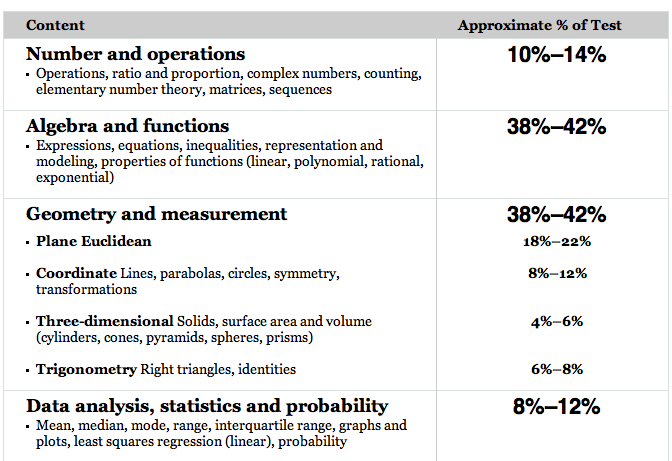 A:  Level 2: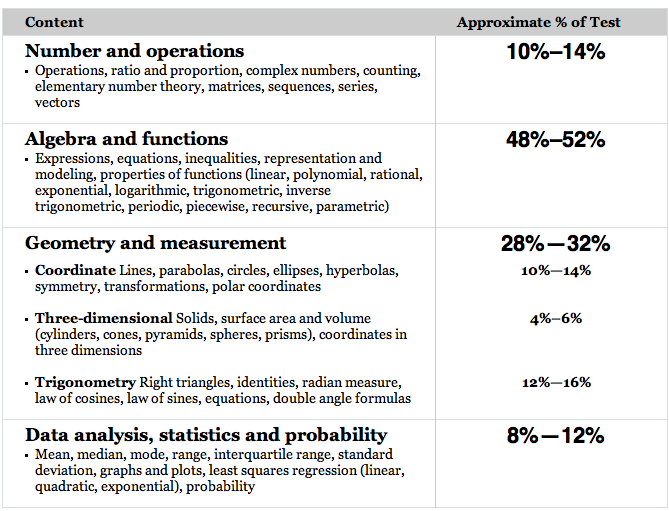 A:  Regular SAT Mathematics:Number and operations questions (~25%)		Arithmetic word problems (including percent, ratio, and proportion)		Properties of integers (even, odd, prime numbers, divisibility, and so forth)		Rational numbers		Sets (union, intersection, elements)		Counting techniques		Sequences and series (including exponential growth)		Elementary number theoryAlgebra and functions questions (~40%)		Substitution and simplifying algebraic expressions		Properties of exponents		Algebraic word problems		Solutions of linear equations and inequalities		Systems of equations and inequalities		Quadratic equations		Rational and radical equations		Equations of lines		Absolute value		Direct and inverse variation		Concepts of algebraic functions		Newly defined symbols based on commonly used operationsGeometry and measurement questions (~25%)		Area and perimeter of a polygon		Area and circumference of a circle		Volume of a box, cube, and cylinder		Pythagorean theorem and special properties of isosceles, equilateral, and right triangles		Properties of parallel and perpendicular lines		Coordinate geometry		Geometric visualization		Slope		Similarity		TransformationsData analysis, statistics, and probability questions (~10%)		Data interpretation (tables and graphs)		Descriptive statistics (mean, median, and mode)		Probability